Конспект занятия «Музыкальная поляна»(из серии музыкальных занятий: «Рисуем музыку»)Муз. руководитель: И.В. НемковаСтаршая группаЦель: Формирование музыкальных и творческих способностей детей  в различных видах музыкальной и художественной  деятельности.Задачи:- закрепить с детьми понятие «композитор», «дирижёр»;- развивать творческое воображение, умение передавать       услышанный образ в музыке через рисование;- повышать словарный запас;Ход занятия.Дети под музыку заходят в музыкальный зал и садятся на стульчики.Муз. рук. Ребята. сегодня у нас необычное занятие. Мы с вами будем рисовать музыку. Но сначала мне скажите, как называют человека, который сочиняет музыку? (композитор)А как называют человека, который управляет оркестром? (дирижёр)И сейчас мы превратимся в музыкантов, а руководить нами будет дирижёр.Игра «Оркестр»Дирижёр выбирается по считалки.Ехал Лунтик на тележке, 
Раздавал он всем орешки, 
Кому два, кому три, 
Дирижером будешь ТЫ!Тонкой палочкой взмахнет —Хор на сцене запоет.Не волшебник, не жонглер.Кто же это? (Дирижер)(игра проводится 3 раза- Садитесь на стульчики. Послушайте музыку и скажите, какой у неё характер? Звучит музыка «Турецкий марш» В.А.Моцарта- Ребята, какое настроение вы слышите в этой музыке? (праздничное, блестящее, жизнерадостное, яркое…)Покажите радостное, весёлое настроение  движениями рук  (дети дирижируют).- Я вижу в ваших движениях точки, пунктирные, изогнутые линии.Вы очень точно передали характер музыки. А как вы думаете, какие цвета подойдут к этой музыке? (красный, зелёный,  жёлтый….яркие).Под вашими стульчиками лежат карточки с разными цветами. Выберите тот цвет, который подходит по вашему мнению к этой музыки……- Можете положить карточки на место.А вот интересно, можно ли музыку нарисовать? Как вы думаете?Посмотрите, те движения руками, которые вы сейчас показывали, я перенесла на бумагу: точки, спиральки, зигзагообразные линии, пунктир. Я предлагаю вам подойти к столам. У нас есть краска и бумага. То настроение, о котором мы только что говорили, перенесите в рисунок. (звучит музыка Штрауса, дети рисуют)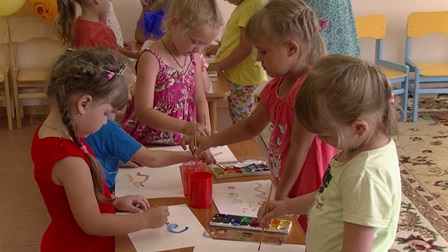 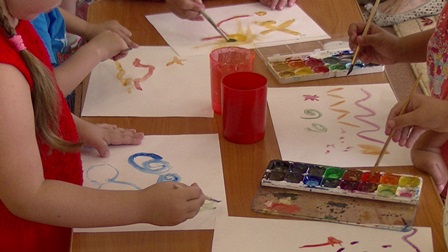 Постарайтесь не просто рисовать линии, точки, спиральки. Передайте чувства, которыми наполнила вас эта музыка.- А теперь мы пойдём на «музыкальную поляну» (ковёр) и украсим её своими рисунками. (дети на ковре раскладывают свои рисунки).Звучит песня про краски.Ребята, посмотрите какие красивые, разные у вас получились рисунки.  Вы не просто слушали музыку, но и смогли её изобразить.Давайте поопладируем - как красиво у нас получилось!Оказывается музыку можно не только слушать, музыку можно нарисовать.А с радостной «музыкальной полянки» мы будем возвращаться вот под эту музыку, послушайте.звучит «Вальс цветов» П.И. ЧайковскогоКакой характер у этой музыки? (нежный, плавный, спокойный….)Подумайте, какие движения к ней подойдут? (мягкие, спокойные, нежные…)Становитесь за мной  (дети идут друг за другом в характере музыки: плавно водят руками, кружатся).Эту замечательную музыку подарил нам русский композитор П.И.Чайковский. (портрет)Ребята, посмотрите, мы с вами подошли к дорожке. (ватман или рулон обоев, закреплённый на полу). Но она какая – то скучная, бесцветная. В ней чего – то не хватает. А вы как думаете? Я предлагаю вам украсить эту дорожку настроением, которое нам передала музыка П.И.Чайковского. Какие у нас будут линии? (плавные, круглые, волнистые)Как вы думаете, а какие цвета подойдут? Яркие или нежные. Приступайте (дети рисуют).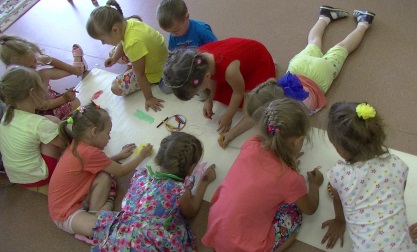 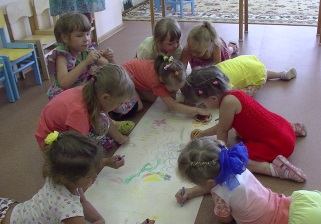 Замечательная у нас получилась дорожка!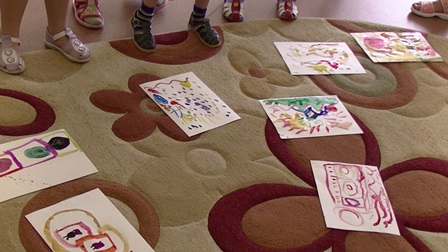 Ребята, посмотрите, какие красивые и разные по цветовому решению получились у вас музыкальные рисунки. Вот, оказывается, сколько разноцветных ноток пряталось в музыкальном произведении, а мы с вами и не догадывались. Зато результат рисования нас удивил и порадовал, ведь мы не только послушали мyзыку, но и смогли ее изобразить.Давайте присядем рядом, закроем глаза. И не подглядывайте. Открывайте глаза. Я хочу вам подарить шарики. И попрошу выбрать  себе шарик того цвета, который вам больше всего нравится и который передал настроение после нашего занятия.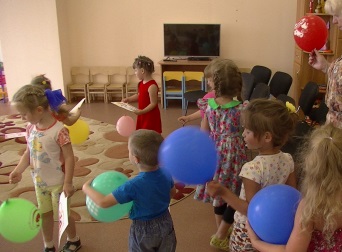 Список использованной литературы:Конкевич С. В. «Мир музыкальных образов». Детство-Пресс,  2018 .Мелик–Пашаев А. А. «Педагогика искусства и творческие способности». М., 1981.Михайлова М. А. «Развитие музыкальных способностей детей». – М., 2005.Михайлова М. А. «Развитие музыкальных способностей детей». – М., 2005.Интернет ресурсы:http://www.maam.ru/detskijsad/my-slushaem-i-risuem-muzyku.htmlhttps://nsportal.ru/detskiy-sad/raznoe/2015/12/29/muzykalnoe-zanyatiehttps://dohcolonoc.ru/conspect/1693-konspekt-zanyatiya-po-risovaniyu-v-srednej-gruppe-muzykalnyj-risunok.html